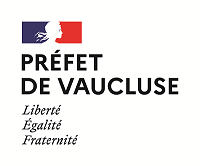 PRÉFECTURE de VAUCLUSEAVENANT A LA CONVENTION DE MISE EN OEUVREDE LA TELETRANSMISSION DES ACTESrelatif à la télétransmission des documents budgétairessur @ctes budgétaires**************Vu la convention de mise en œuvre de la télétransmission des actes signée le 27/01/2010 entre la préfecture de Vaucluse et la commune de Morières-lès-Avignon ;Vu la délibération du 29 juin 2022 du conseil municipal approuvant la transmission par voie dématérialisée des documents budgétaires et autorisant le maire de Morières-lès-Avignon à signer à cette fin un avenant à la convention susvisée ;Considérant qu’il y a lieu de modifier cette convention ;Les parties à la convention initiale décident de lui apporter les modifications suivantes :Article 1er : Il est ajouté un article 5 bis, ainsi rédigé, à la convention :Pour la télétransmission des documents budgétaires sur ACTES Budgétaire, il n’est pas fait application du dernier alinéa du 3.4. En cas d’interruption du service pour cause de maintenance, il appartient à l’émetteur d’attendre le rétablissement du service pour adresser ses documents sur ACTES Budgétaire.5.1 bis: Documents budgétaires concernés par la télétransmisionLa possibilité de télétransmettre les documents budgétaires porte sur l'ensemble des maquettes dématérialisées pour un exercice budgétaire considéré. Elle concerne les types de documents suivants :budget primitif,budget supplémentaire,décision(s) modificative(s),compte administratif.5.2 bis: Élaboration du document budgétaire à télétransmettre à la préfectureLes documents budgétaires doivent être transmis au format XML. Le flux XML contenant le document budgétaire doit avoir été scellé par l'application TotEM (logiciel libre mis à la disposition des collectivités par la Direction Générale des Collectivités Locales), ou par un progiciel financier compatible avec le format XML et ayant intégré les fonctionnalités de TotEM.5.3 bis : Télétransmission des documents budgétaires de l'exerciceLa télétransmission des documents budgétaires doit porter sur l'exercice budgétaire complet :L’ensemble du document budgétaire, annexes incluses, est transmis sous format dématérialisé.À partir de la télétransmission du budget primitif, tous les autres documents budgétaires de l'exercice doivent être télétransmis.Cet envoi dématérialisé doit s’accompagner de la télétransmission de la délibération de l’organe délibérant portant approbation du document budgétaire.Article 2 : Les autres dispositions de la convention restent inchangées.Article 3 : Le présent avenant prend effet à compter de la date de sa signature par le représentant de l’État dans le département de Vaucluse.Article 4 : Le représentant de l’État en Vaucluse et le maire de Morières-lès-Avignon sont chargés de l'exécution du présent avenant.Article 5 bis: Télétransmission des documents budgétaires sur ACTES budgétaireFait àlepour la préfecture de Vaucluse,Fait àlepour la collectivité,